\     R  O  M  Â  N  I  A					               Nesecret           MINISTERUL AFACERILOR INTERNE                                                    Târgovişte                                        					Nr.  202582  din  15.05.2024  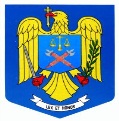 INSPECTORATUL DE  POLIŢIE  JUDEŢEAN                             DAMBOVITA                             COMISIA DE EXAMEN        A P R O BPOSTARE PE SITE-UL INSTITUŢIEI                                                                                    p. INSPECTOR  ŞEF                                                                                                                                                                                                                 Comisar şef de poliţie                                                                                                                Ion-Viorel POLEXEA  N  U  N  ŢÎn conformitate cu prevederile art. 27^46 din Legea nr. 360/2002 privind Statutul poliţistului, cu modificările şi completările ulterioare, Ordinului M.A.I. nr. 140 din 2 septembrie 2016 privind activitatea de management resurse umane în unităţile de poliţie ale Ministerului Afacerilor Interne, cu modificările şi completările ulterioare și anunțului nr. 201907 din 03.04.2024, cu data prezentului anunț, se publică rezultatul  concursului sustinut  pentru ocuparea funcției vacante de Șef post  I- Postul de Poliție Șelaru din cadrul Secției 10 Poliție Rurală Petrești, prevăzută la poziţia 962 din statul de organizare al I.P.J. Dâmbovița, astfel:             Candidații nemulțumiți de rezultatul obținut la interviul structurat pe subiecte profesionale pot formula contestație o singură dată, în termen de 24 de ore de la afișare, ce va fi depusă în format electronic (semnată și scanată în format electronic needitabil) la adresa de e-mail a Serviciului Resurse Umane din cadrul I.P.J. Dâmbovița resurseumane@db.politiaromana.ro   PREŞEDINTELE COMISIEI DE EXAMEN                                                                           SECRETARUL COMISIEI                                                                           Nr. crt.I.DNotaObs.12020358,03